Oberurseler Aufräum-Tage„Unordnung im Büro kostet Geld“, lautet die Botschaft der Frankfurter Büro-Organisatorin Edith Stork.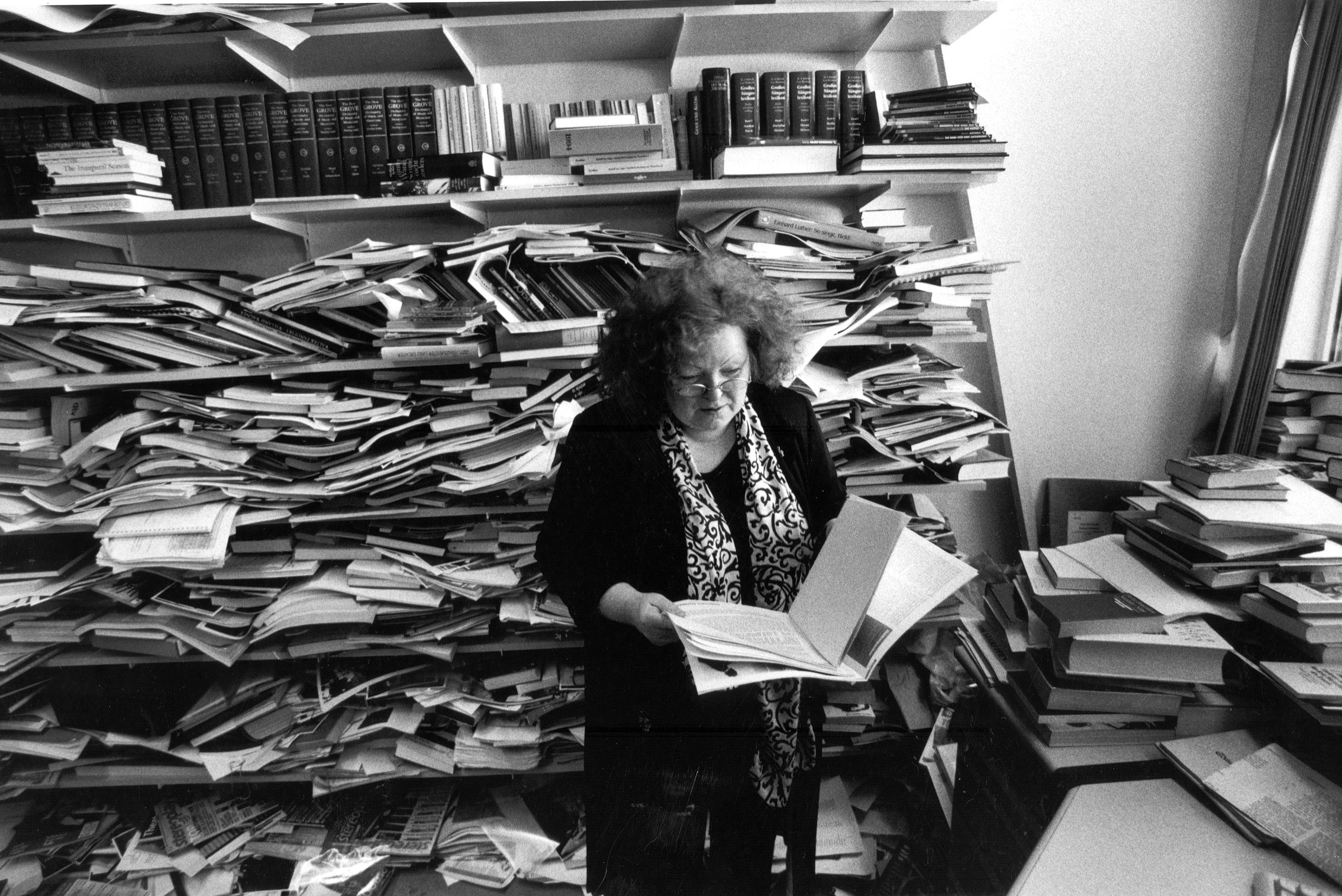 Im Workshop zeigt sie, wie Büroabläufe, Aktengestaltung, Dokumentation einschliesslich Nutzung des Büromobiliars optimiert werden.Dieses gelingt eindrucksvoll durch das von ihr entwickelte und lizenzierte Organisationssystem A-P-DOK® (Administration, Projekte, Dokumentation).Es ermöglicht im Büro eine für alle Beteiligten nachvollziehbare und verbindliche Ordnung einzuführen und beizubehalten. Unnötiges „fliegt raus“, und was bleibt, erhält eine Systematik.Wer von Edith Stork in ersten Ansätzen lernt, die Regentschaft über das Papier und die PC-Welt zu übernehmen, kann für jede Institution eine höhere Wertschöpfung und Kosteneinsparungen nachweislich erzielen.Zielgruppen aus allen Branchen:Fachkräfte von Presse, Kommunikationsabteilungen, Wirtschaft, Industrie, PR-Agenturen, freischaffend Tätige und VerbändenInhalt des Workshops in Stichpunkten:Vortrag: Teamfähigkeit und Kostenminimierung im Office-ManagementVorstellung des Organigramms zur Methode A-P-DOK®Praxisübung mit MusterordnernDozentin: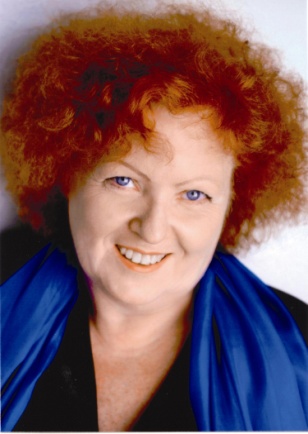 Edith Stork ist seit dreiundzwanzig Jahren Unternehmensberaterin für Büro-Organisation. Sie bietet ein für jeden praktisch umsetzbares und verbindliches Ordnungskonzept für die gesamte Infrastruktur in Firmen, Agenturen und Verbänden. Das Konzept ist für den PC geeignet und umsetzbar. Ihre erfolgreichen Bücher, zahlreichen Medienberichte und Interviews in TV und Hörfunk machten Edith Stork in der breiten Öffentlichkeit über die Grenzen Deutschlands hinaus bekannt.Internet: www.ordnung.com
 	   www.ordnung.expert 
Oberurseler Aufräum-Tage        Termine:	Zeit:	Kosten
	Donnerstag   31. März 2016	10.00 bis 18.00 Uhr	€ 690.- (ohne Unterkunft)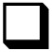 	Mittwoch           1. Juni 2016	10:00 bis 18.00 Uhr	€ 690.- (ohne Unterkunft)	Mittwoch      3. August 2016	10:00 bis 18.00 Uhr	€ 690.- (ohne Unterkunft)	Donnerstag  29. September 2016	10:00 bis 18.00 Uhr	€ 690.- (ohne Unterkunft)Zuzüglich19 % MWSTIm Preis enthalten ist das Starter-Kit für A-P-DOK®
(Inhalt: „Logistik im Büro“ 8. Auflage, 1 Pultordner A-Z, 1 Pultordner 1-31, 
1 Paket Trennstreifen à 100 Stk., 1 Satz Ordner-Rücken).
Das Starter-Set wird für den Workshop benötigt.Jeder Teilnehmer bringt für die Praxisübung 1-2 eigene Ordner mit,
einen unaufgeräumten Ordner, zum Beispiel einen Versicherungsordner,
einen Immobilienordner. Die Gebühren sind vor dem Kursbeginn zu begleichenVeranstaltungsort, Information und Anmeldung:A-P-DOK® Beratung für Büro-OrganisationFrau Edith Stork – Nassauer Str. 4 – 61440 Oberursel Wegbeschreibung: Nassauer Str. 4, D-61440 OberurselWenn Sie aus dem weiteren Umkreis per Auto anreisen:BAB A 5 	Hannover / Kassel – Frankfurt/Main, bzw. umgekehrtAbfahrt:   	Bad Homburger Kreuz auf die A 661BAB A 661 	Frankfurt – Schild OberurselAbfahrt:   	Oberursel – StadtmitteDann weiter entlang der B455, Richtung Oberursel Immer geradeaus, am Bahnhof vorbei (Fachwerkbau linksliegend), am Straßen-T-Kreuz rechts abbiegen in die Adenauer Allee; erste Möglichkeit nach links wählen – (weiß ausgeschildert: Stadtresidenz) - das ist die Aumühlenstraße, gleich danach erste Straße links in die Austraße bis Ende bis zur T-Kreuzung, 
gleich das erste Eckhaus links ist die Nassauer Str. 4. mit einer Riesentanne und einem Vogelhäuschen im Garten vor dem Haus, daneben ist das Restaurant „Da Pino“. Es gibt Parkplätze vor und um das Haus. Von Wiesbaden aus mit dem Auto:Bis zum Frankfurter Kreuz, dann auf die BAB A 5, Richtung Kassel bis zum Bad Homburger Kreuz, dann weiter wie oben. Oder die B 455 Wiesbaden – Königstein – OberurselVor der Kirche links in die Oberhöchstädterstr. Dann die erste Straße rechts in die Lindenstr. Dann wieder links in die Aumühlenstr., danach rechts in die Austraße bis zur T-Kreuzung  links in die Nassauerstr.4, das Eckhaus.Wenn Sie per Bahn / S-Bahn anreisen (von Frankfurt Hbf ca. 30 Min):Im Hauptbahnhof Frankfurt dem S-Bahnschild folgen und per Rolltreppe ins Tiefgeschoss. Dort die S 5 Richtung Friedrichsdorf wählen. Nach ca. 20 Min. am Bahnhof Oberursel aussteigen. Am Bahnhofsausgang sich nach links wenden über die Schienen in Richtung Eckhaus Restaurant „da Pino“; gleich das erste Haus daneben links ist die Nassauer Str. 4. mit einer Riesentanne im Garten vor dem Haus. Sie brauchen dafür 6 Minuten. Kommen Sie im Südbahnhof an:Treppen nach unten in den U-Bahnhof: dort ohne Umsteigen mit der U3 Richtungsanweisung Hohe Mark - nach Oberursel = 29 Min. Dann wieder wie oben.Bitte klingeln – das Tor ist verschlossen und hat keinen mechanischen Öffner.Ich wünsche Ihnen eine gute Anreise!Anmelde-FormularOberurseler Aufräum-TageBitte gewünschten Termin ankreuzen         Termine:	Zeit:	Kosten	Donnerstag   31. März 2016	10.00 bis 18.00 Uhr	€ 690.- (ohne Unterkunft)	Mittwoch    1. Juni 2016	10:00 bis 18.00 Uhr	€ 690.- (ohne Unterkunft)	Mittwoch      3. August 2016	10:00 bis 18.00 Uhr	€ 690.- (ohne Unterkunft)	Donnerstag   29. September 2016	10:00 bis 18.00 Uhr	€ 690.- (ohne Unterkunft)Zuzüglich 19% MWSTIm Preis enthalten ist das Starter-Kit für A-P-DOK®
(Inhalt: „Logistik im Büro“, 8.Auflage 1 Pultordner A-Z, 1 Pultordner 1-31, 
1 Paket Trennstreifen à 100 Stk., 1 Satz Ordner-Rücken).
Das Starter-Set wird für den Workshop benötigt.Jeder Teilnehmer bringt für die Praxisübung 1-3 eigene Ordner mit, s.o.Die Gebühren sind vor dem Kursbeginn nach Rechnungseingang zu begleichenAnmeldung nach Wahl bitte senden an:
1. per Post	A-P-DOK® Beratung für Büro-Organisation
	Nassauer Straße 4, D-61440 Oberursel

2. per Mail:	edith.stork@a-p-dok.comName:	Vorname:Strasse:	PLZ/Ort:Telefon:	E-Mail:Beruf/ Funktion/ Firma:Unterschrift: